Муниципальное автономное дошкольное образовательное учреждениеДетский сад № 3 "Ласточка"Приложения к проекту  «Былинные защитники земли русской»                                              для детей от 5 до 6 лет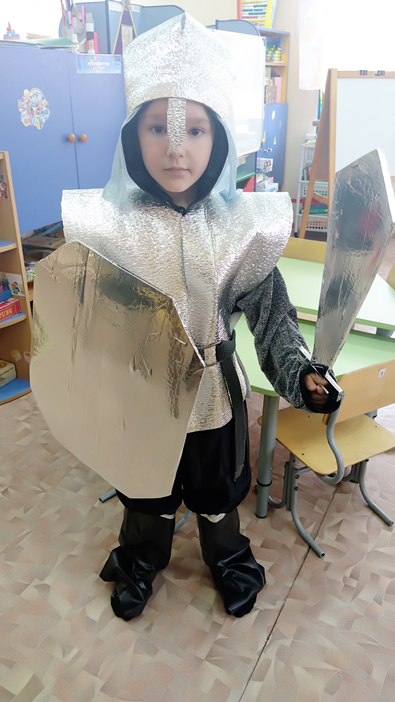                                                                                               Воспитатели: Солопченко И.Г.Содержание.Приложения:Приложение 1 – диагностический материалПриложение 2 – план реализации проектаПриложение 3 – конспекты работы с родителямиПриложение 4 – конспекты работы с детьмиПриложение 5 – игротека по тематикеПриложение 6 – художественное словоПриложение 7 – конспект презентацииПриложение 8 - фотогалереяПриложение 1.Диагностический материал.Для оценки сформированности нравственно - патриотических качеств личности ребенка был составлен опросник, включающий 9 вопросов.Анкета – опросник для детей.Знаешь ли ты, как называется страна, в которой мы живем?Гордишься ли ты своей страной? Почему?Нужно ли чтить и уважать старшее поколение?Нужно ли знать и соблюдать традиции и обычаи, передаваемые нам от старшего поколения?Как ты думаешь, нужно ли защищать свой город, страну? Почему?Кто такой защитник своей страны?Как ты думаешь, кого называют «героем»?Что обозначает слово «подвиг»?Назови те качества, которыми, с твоей точки зрения, должен обладать воин, защитник.Хотел бы ты стать защитником своей страны?Оценка выполнения задания проводилась по следующему принципу:Высокий уровень: ребенок знает название своей страны, испытывает чувство гордости за свою страну; обладает правильным, обобщенным представлением о защитниках своей страны. Имеет представление о качествах, которыми должен обладать защитник. Верно осознаёт необходимость стоять на страже своей родины, защищать ее. Понимает, почему нужно уважать старших и помнить традиции.Средний уровень: ребенок знает название своей страны, но имеет поверхностное представления о том, почему нужно защищать родину, уважать старших и чтить традиции. Чувство гордости за страну ситуативно, неустойчиво. Называет некоторые качества, которыми должен обладать защитник. Нуждается в дополнительном пояснении педагога.Низкий уровень: ребенок не знает название своей страны. В целом проявляет положительное отношение к своей стране, но оно носит неустойчивый характер. Проявляет неустойчивый интерес или его отсутствие к вопросу о том, нужно ли защищать свой город, страну и почему нужно помнить традиции. Не имеет представления о качествах, которыми должен обладать воин, защитник.Анкета для родителейУважаемые родители!В преддверии работы по нравственно-патриотическому воспитанию ваших детей просим вас ответить на ряд вопросов.1.Что Вы понимаете под термином «нравственно-патриотическое воспитание»?воспитание любви к Родине;воспитание уважения к старшему поколению;воспитание уважения к традициям и обычаям своего народа;знание истории своей страны;другое;затрудняюсь ответить.2.Возможно ли нравственно-патриотическое воспитание в детском саду?да;нет;затрудняюсь ответить.3.Как, по Вашему мнению, следует сформулировать цель нравственно -патриотического воспитания детей дошкольного возраста?прививать детям уважение к людям своей страны;познакомить с обычаями и традициями своего народа;формировать бережное отношение к природе и всему живому;расширять представления о родной земле, её столице, городах;ознакомление с историческим прошлым России;воспитание эстетически нравственных норм поведения и моральныхкачеств ребёнка.4. Как Вы считаете, кто несёт ответственность за нравственно-патриотическое воспитание детей – педагоги или родители?5. Как Вы считаете, следует ли знакомить детей дошкольного возраста с символикой государства, традициями, памятными датами?да;нет;затрудняюсь ответить.Спасибо за сотрудничество!Приложение 2План реализации проектаПриложение 3Консультация    для родителей «Истоки представлений о героических подвигах воинов - богатырей»Русский   героический   эпос (былины) –   замечательное    наследие прошлого, свидетельство   древней   культуры   и   искусства   народа.   Он сохранился в живом устном бытовании, возможно, в первоначальном   виде сюжетного содержания и главных принципов формы.  Свое название былина получила от близкого по смыслу слова «быль».  Это означает, что былина рассказывает о том, что некогда происходило на самом деле, хотя и не все в былине правда.  Былины   записаны   от   сказителей (часто   неграмотных), воспринявших их по традиции от прежних поколений. Зафиксированы былины только на территории России, главным образом на Севере и   в   Сибири.В южных областях – в Поволжье и на Дону – они   оказались   в   сильно измененном и полуразрушенном виде. А между тем, следует   предположить, что основное количество   сюжетов   было   создано в пределах Киевского государства, т. е. в тех местах, какие в них изображаются. Но на территории Украины былины не обнаружены. Нет в их языке и украинизмов.  Источником каждой героической песни был какой-то исторический факт. В былине, как и в народной сказке, много выдумки. Богатыри – люди необыкновенной силы, они скачут на могучих конях через реки и леса, поднимают на плечи тяжести, которые не под силу ни одному человеку. Например, так описывается   богатырь Святогор в былине «Святогор – богатырь», изложенной Л. Н. Толстым:          Выезжал ли Святогор гулять в чисто поле,           Никого-то Святогор он не нахаживал,           С кем бы силой богатырскою помериться;           А сам чует в себе силу он великую,           Чует – живчиком по жилкам разливается…Вот как описывает Н. М. Карамзин богатыря Илью Муромца:           Он подобен мирту нежному:            Тонок, прям и величав собой.            Взор его быстрей орлиного,            И светлее ясна месяца.            Кто сей рыцарь? – Илья Муромец.Былина – старая песня, и не все в ней бывает понятно, рассказывается она неторопливым, торжественным тоном.  Многие русские   былины говорят о героических подвигах народных богатырей.  Например, былины    о   Вольге Буслаевиче, победителе царя Салтана Бекетовича; о    герое   Сухмане, победившем врагов – кочевников; о Добрыне Никитиче.  Русские богатыри никогда не лгут. Готовые умереть, но не сойти с родной земли, они почитают службу отечеству своим первым и святым долгом, хотя их нередко и обижают не доверяющие им князья.  Рассказанные детям былины учат их уважать труд человека и любить свою родину. В них объединился гений народа.Однако   не   всегда   былины   рассказывают   о    богатырях.   Очень интересна былина «Об Авдотье Рязаночке», не   побоявшейся   самого   хана Золотой Орды и вызволившей из плена не только своих родных – мужа, сына и брата, но и весь рязанский полон.Своих любимых богатыри не уподобляли ни Венерам, ни Дианам, которых они никогда не видели. Сравнения они черпали из природы видимых ими вещей.Например, когда хотели похвалить ту, которая им нравится, то говорили, что у ней:            Очи соколиные,            Брови соболиные,            Походка павлиная;            По двору идет,            Как лебедь плывет.Отдельным   жанром   фольклора   являются   исторические   песни.   Их художественное    своеобразие   остается    недостаточно     изученным.    В дореволюционной науке их нередко признавали   деградацией   героического эпоса, сколком с былин и в этой связи их достоинством считали общие с былинами мотивы, образы и стилевые приемы (как бы остаточные явления).«Песнь о вещем Олеге», «Песни о Степане Разине» можно поставить сегодня в одном ряду с «капитанской дочкой», «историей   Пугачева» и   другими историческими произведениями.  Они также   представляют   собой   огромную художественную ценность. Это выражение исторического самопознания народа.Русский народ в своих исторических песнях осознал свое   историческое значение. Сохранение исторически ценного в эпосе (будь то имена, события, отношения) есть результат сознательного, исторического отношения народа к содержанию эпоса. Народ в своем творчестве исходит из довольно четких исторических представлений о времени.  Сознание   исторической   ценности передаваемого и своеобразные представления народа, а не только механическое запоминание, обуславливают устойчивость исторического содержания песен.Былины хоть и огромны по своему объёму и сразу дети не смогут овладеть этим ёмким материалом, всё же этот жанр имеет значение для развития детей.Консультация для родителей «Организация народных игр в семье» Народная игра-естественный спутник жизни ребёнка, источник радостных эмоций, обладающий великой воспитательной силой. Постепенно исчезают такие народные игры, как «салки», «Лапта», «Казаки-разбойники», «Золотые ворота». Все они вместе со считалками, песенками, закличками - величайшее богатство нашей культуры, потому что в них заложена народная мудрость. В наше время дети мало знают русские народные игры, редко применяют эти знания в повседневной жизни, а многие недооценивают роль народной игры в развитии ребенка.В старину говорили «Маленькие дети…играют, как птицы поют». Эти слова ёмко и образно выделяют главное: игра-естественное состояние ребёнка, его основное и любимое занятие. В народной подвижной игре развивается сила вашего ребёнка, твёрже делается рука, гибче тело, вернее глаз, развивается сообразительность, находчивость, инициатива. Одни игры развивают у детей ловкость, выносливость, меткость, координацию, быстроту и силу; другие учат премудростям жизни, добру и справедливости, чести и порядочности, любви и долгу. Народные игры способствуют воспитанию сознательной дисциплины, воли, настойчивости в преодолении трудностей. Приучают детей быть честными и правдивыми.Народные подвижные игры для дошкольников-способ познания окружающего. В них много юмора, шуток, соревновательного задора. Играя с детьми, мы с вами развиваем двигательные умения и навыки, определенные физические качества (быстроту, выносливость, ловкость, силу, меткость); побуждаем их активно и осознано выполнять основные виды движения (бег, прыжки, ползание, лазание, метание, равновесие).Такие игры доставляют ребёнку много положительных эмоций, особенно дети любят, когда с ними играют родители. Не лишайте его такой радости, помните, что вы и сами были детьми. Родители-первые участники игр своих детей. И чем активнее ваше общение с ребёнком. Тем быстрее он развивается. Дети очень подвижны, неутомимы в своём желании бегать, прыгать, скакать, устраивать себе препятствия, и они получают от всего этого мышечное удовольствие. Взрослые не всегда понимают детей часто не позволяют шалить и резвиться, закладывая установку на малоподвижный образ жизни.Хорошо бы направить детскую энергию в полезное русло. В чём преимущество использования народных игр в практике семейного воспитания?-Преимущество в том, что игры просты и доступны в организации. Они не требуют специального оборудования, специального отведённого для этого времени. С ребёнком вы можете играть по дороге в детский сад, во время прогулки, во время путешествия в поезде, на даче, в походах. Вместе с детьми изготовьте атрибуты, которые вы будите использовать в играх;Предлагаю вашему вниманию несколько русских народных игр:Косичка-игра «Хвостики»; мешочки-игра «Попади в цель», «Городки»; используя маски, дети перевоплощаются, тем самым развивают эмоциональную сферу, творческий потенциал.Я уверена ребёнок очень рад минутам, подаренным ему родителями в игровой деятельности. Общение в игре не бывает бесплодно для малыша. Чем больше выпадает дорогих минут в обществе близких, тем больше взаимопонимания, общих интересов, любви между ними в дальнейшем. Таким образом, народная игра поможет вам эмоционально сблизиться с ребёнком, улучшить физическое и психическое здоровье, благоприятно повлиять на его интеллектуальное развитие. Я предлагаю вам память по организации народной игры в семье.Советы родителям по организации народных игр в семье.• И для ребёнка, и для родителей так важно играть вместе! Так дорого ощущение любви и то особенное понимание ребёнка, которое можно обрести в игре с ним.• Народная игра не должна включать даже малейшую возможность риска, угрожающего здоровью детей.• Ваше участие в детской игре –введение туда новых, развивающих и обучающих элементов-должны быть естественным и желанным.• Не ждите от ребёнка быстрых и замечательных результатов, проявляйте своё терпение.• Поддерживайте активный, творческий подход ребёнка, поощряйте индивидуальное самовыражение ребёнка в игре.• Если ребёнок умеет играть, если его радует собственная ловкость и вдохновляет победа над трудностями, ему никогда не будет скучно.• Заканчивайте игру ярко, эмоционально, результативно: победа, поражение, ничья.• Используйте народные игры при организации семейных праздников, дней рождений ребёнка.Играйте с детьми как можно чаще!Приложение 4Беседы «Богатыри - первые защитники Земли Русской»Программное содержание:Формировать представление о героическом прошлом русского народа Древней Руси, великих русских богатырях – защитниках земли русской.Оживить представление о былине, о былинных героях – Илье Муромце, Алёше Поповиче, Добрыне Никитиче, Никите Кожемякине, Микуле Селяниновиче. Вызвать интерес к языку былин, сказаний, песен, преданий о русских богатырях. Воспитывать чувство гордости за богатырскую силу России, уважение к русским воинам, желание им подражать.Активизация словаря:Ратник, богатырь. Богатырь – стихия, былина, сказитель, нараспев, витязь, оратай, кольчуга, сбруя, щит, меч, шлем, снаряжение, доспехи, уздечка, упряжь, булава, пахарь, ножны, оберёг.Предварительная работа:Рассматривание картины Виктора Михайловича Васнецова «Богатыри».Чтение отрывков о былинных богатырях Слушание в грамзаписи былины «Илья Муромец и Соловей-разбойник».1 беседа.– Ребята, не так давно мы отмечали праздник «День защитника Отечества», а сегодня мы поговорим о героях – богатырях Древней Руси, которые жили 1000 лет назад, а вот слава о их подвигах, как о защитниках земли русской и своего Отечества из глубокой старины дошла до наших дней.Слава русской стороне!Слава русской старине!И про эту старинуЯ рассказывать начну,Чтобы дети знать моглиО делах родной земли.– Ребята, а кто такой богатырь? Как о нём можно рассказать словом, рассказом или стихотворением?Силён, как вольный ветер,Могуч, как ураган.Он защищает землюОт злобных басурман!Он силой доброю богат,Он защищает стольный град.Спасает бедных и детейИ стариков и матерей! Вопросы:1. Как мы с вами узнали о русских богатырях, которые жили в далёкой старине и прославились своими подвигами и делами?– Из былин, сказаний, из песен, стихотворений, из книг.2. Что такое Былина?– Былина произошла от слова быль, было.3. Кто слагал Былины о богатырях?– Сказитель.4. Как сказитель рассказывал Былину?– Ходил сказитель из селения в селение и рассказывал нараспев (похоже на песню) о героях-богатырях, о их подвигах. Он рассказывал о том, как было. О делах и победах богатырей, о том, как они одолевали злых врагов, защищали свою землю, проявляли свою храбрость, мужество, смекалку, доброту.Сказитель так и говорил:Расскажу я вам про дела старые,Да про старые, про бывалые,Да про битвы, да про сражения,Да про подвиги богатырские!– Вот так слагалась былина. В русском народе много столетий из уст в уста, от деда к внуку переходили былины о могучих богатырях. В былинах отражалась жизнь русского народа, которая была очень нелёгкой на Руси. Почти в каждой из былин упоминается Киев, Русь, Русская земля, Родина, Россия – какие красивые и загадочные слова. Русь. Совсем короткое слово. Оно пришло к нам из седой древности и навеки осталось с нами.В давние–давние времена большую опасность для русских земель представляли набеги врагов (татар, печенегов). Они ходили на Русь, разоряли сёла и деревни, города, забирали в плен женщин и детей, увозили с собой награбленное добро.И каждый раз вставали на защиту своей земли русские богатыри. Герои – богатыри сделали целью своей жизни служение своей Родине – Руси.Много песен и былин сказывал народ о их силе и подвигах, мужестве и отваге.– Какие пословицы вы знаете о смелости и отваге русских героев.Смелость силе воевода.Кто смел, тот на коня сел.Русский ни с мечом, ни с калачом не шутит.На Руси не все караси, есть и ерши.Смелому горох хлебать, а несмелому и щей не видать.2 беседа.Беседа по картине В.М.Васнецова «Богатыри».– Ребята, подвиги русских героев – богатырей отражены не только в былинах, но и в творчестве художников. Великий русский художник Виктор Михайлович Васнецов изобразил картину «Богатыри». Давайте её рассмотрим и побеседуем о ней.Вопросы:Кто изображён на картине художника Васнецова?Три богатыря.Кто находится в центре картины?Илья Муромец.Как вы догадались, что это Илья Муромец?Он самый старший, могучий, мудрый и опытный богатырь.Кто слева от Ильи Муромца?Добрыня Никитич.Расскажите о нём.Кто справа от Ильи Муромца?Алёша Попович. Он самый молодой из этих богатырей.Какими качествами обладал Алёша Попович?Хитростью, смекалкой, дерзостью.Куда смотрит каждый из богатырей?Они смотрят вдаль, не видать ли где врагов.Что охраняют богатыри?Землю русскую, её границы.Главным другом богатырей был конь, лошадь. То, что на лошади, называется упряжь. Что сюда относится?Уздечка, стремена, седло.Как одним словом можно назвать этих богатырей?Витязи! Крепкие духом, прославившиеся делами.Русский писатель Алексей Толстой так написал про богатырей:«О Витязь! Делами твоимиГордится великий народ.Твоё громоносное имяСтолетия все перейдёт».Тысячу лет прошло, ребята, а мы гордимся делами и подвигами этих витязей – богатырей: Ильи Муромца, Алёши Поповича, Микулы Селяниновича и других. Если бы сказители не сказывали былины, мы бы о них не узнали.Когда богатыри собирались все вместе, как мы видим на картине, они становились такими сильными, что победить их было невозможно. Об этом и пословицы говорят. Как в пословицах говорится о русских богатырях?Не родом богатырь славен, а подвигом.Лучше того дела нет, чем родную землю от врагов защищать.Моё богатство – сила богатырская, моё дело – Руси служить, от врагов оборонять.В русском сердце прямая честь да любовь к Руси – матушке.Слушание музыкального произведения А. Пахмутовой «Богатырская наша сила». Вопросы:1. Как одеты богатыри?На тело надета кольчуга – железная рубашка.Зачем она нужна богатырям?Она защищала богатырей от ударов копья, стрел и меча. Кольчуга весила 7 килограммов.2. Что надето на головы богатырей?Шлем.На Руси его называли шелом. Шлем изготавливали из металла, его украшали орнаментом, узором. А кто был побогаче, украшал шлем позолотой, серебряными пластинками. Шлем оберегал голову воина – богатыря от ударов.3. Какие ещё доспехи имеются у богатырей?Щиты, лук, колчан со стрелами, кистень, палица, топор, меч – булава.Меч был главным оружием воинов – богатырей и воинов – ратников в ту пору на Руси. Меч ещё называли булавой. Меч был русским оружием. На мечах давали клятву, меч почитали. Он являлся дорогим оружием, его передавали по наследству от отца к сыну. Меч носили в ножнах, чтобы он не ржавел (показ меча и ножен, изготовленных из бумаги и плотного картона, украшенные орнаментом; меч обклеен фольгой). Рукоятка меча и ножны украшались орнаментом и узором. Узоры на ножнах и рукоятке меча наносились не только с целью украшения, но и с целью оказания помощи своему хозяину, владеющему мечом.Приложение 5Игротека по теме «Богатыри Земли Русской»Эстафеты«Меткий стрелок»Нужно попасть в корзину мячами с расстояния 1,5 м.: у каждого капитана по 3 мяча, бросают их по очереди. Кто точнее? «Сбей богатыря с коня». «У каждого богатыря был конь. Нужно на скаку сбить товарища подушкой с боевого коня.  Кто первый не удержался тот и победил».«Кто больше соберет камней»Первый богатырь берет 1-й камень и кладет его в корзину, возвращается назад, передает эстафету следующему и т.д. Побеждает та команда, которая больше собрала камней.«Забрось палицу в логово Соловья разбойника»Дети берут «палицу» бегут между кеглями, бросают ее в кольцо и возвращаются в свою команду. Та, команда, у которой больше попаданий побеждает.«Перетяни богатыря»Дети в роли богатырей встают напротив друг друга у черты, берутся за руки, другая рука должна быть за спиной, стараются перетянуть друг друга за линию. Тот богатырь, который первый переступил черту, проигрывает.Подвижные игры«Чья дружина быстрее соберется?»Играющие делятся на несколько групп с одинаковым числом детей. Каждая группа выбирает ведущего и становится за ним в колонну. По сигналу воспитателя все играющие начинают ходить, по площадке в разных направлениях, меняя движения в зависимости от задаваемого воспитателем темпа и ритма. По сигналу «дружина стройся» водящие останавливаются на том месте, где их застал сигнал, и быстро собираются за водящим в колонны, равняются и стоят по стойке «смирно». Воспитатель отмечает, какая дружина собралось первой.«Выручай!» Дети стоят в кругу лицом в центре. Два ребёнка, выбранных заранее, выходят из круга и бегут: один ребенок убегает, другой - догоняет. Ребенок, который убегает, может спастись, встав сзади у кого-нибудь из детей, которые стоят в кругу, и сказать: «Выручай!» Тот ребенок, к которому обратились, должен убегать из круга и тоже встать сзади другого. Если ребёнок не успеет встать, её поймают. При повторении игры выбирают следующую пару детей.«Не попадись».На полу чертят круг (или выкладывают из шнура). Все играющие становятся за кругом на расстоянии полушага. Выбирается водящий. Он становится в круг в любом месте. Дети прыгают в круг и из круга. Водящий бегает в кругу, стараясь коснуться играющих в то время, когда они находятся в кругу. Ребенок, до которого водящий дотронулся, отходит в сторону. Через 30-40 секунд игра останавливается. Выбирается другой водящий, и игра повторяется со всеми детьми.Дидактические игры «Угадай о ком говорю»Цель: Закрепить представления о некоторых аспектах жизни древних славян на основе былин. Воспитывать интерес к малым фольклорным жанрам, уважение к истории и культуре русского народа.                     (На карте портреты богатырей под цифрами.  У детей цифры на столах. Отгадайте, о ком идет речь и поднимите ту цифр)Вопросы:1.О чьей силе говорится в былине: «Борозды кладет, как рвы глубокие, из земли дубы вывертывает, камни – валуны в сторону отбрасывает» (2) (Микула Селянинович)2. Знаменитый гусляр из Великого Новгорода. Он играл на гуслях, пел голосом таким дивным, что однажды царь морской заслушался его и в гости к себе пригласил. (4) (Садко)3.Какого богатыря поразил своей силой Микула Селянинович? (5) (Святогор)4. Юный богатырь, в 15 лет со своей дружиною уничтоживший огромную Салтанову силу в Золотой орде? (1)(Вольга Всеславьевич)5. Какому богатырю передал Святогор свой меч – кладенец? (7) (Илья Муромец).«Назови и объясни».Цель: помочь детям узнавать и называть, что изображено, и дать определение этому предмету. Воспитывать любознательность.Дети выбирают любую карточку и объясняют, что на ней изображено:шлем - защитный головной убор воинакольчуга - защитная одежда русского воина, сплетённая из металлических колецмеч - старинное боевое оружие воинатопорбулавадружина - боевой отряд князяконь – боевой друг богатыря.щит – защитное вооружение, прикрывающее тело богатыря.копьё – колющее оружие богатыря – древко с металлическим наконечником.«Подбери слова»Цель: упражнять детей в подборе синонимов и сравнений. Воспитывать интерес к новым словам и выражениям.1. Богатырь (силач, воин, борец, защитник)2. Смелый (храбрый, мужественный, отважный, бесстрашный, дерзкий, доблестный, героический, решительный, не робкого десятка)        3. Смельчак (храбрец, орёл, герой, рыцарь без страха и упрёка)        4. Сильный (могучий, богатырский)        5. Написать (придумать, сочинить, нарисовать)1. Смелый, как воин2. Храбрый, как солдат, защитник3. Могучий, как богатырь, дуб4. Сильный, как силач 5. Чёрный, как ворон, коньИгра «Да - нет»        Цель: развивать внимание, быстроту реакции и умение отвечать только словами «да» и «нет».
Наша родина сильна   (да)
И у нас она одна           (да)
На Руси богатыри есть   (да)
Им всегда хвала и честь   (да)  
Илья Муромец герой            (да) 
Он был самый молодой       (нет)  
Соловья он победил              (да)   
Из автомата подстрелил   (нет) 
Алеша Попович тоже герой   (да) 
Он сильный, смелый, молодой   (да) 
Карабаса в бою победил          (да) 
На танках боролись богатыри с врагом   (нет) 
Они воевали с мечом и копьем   (да) 
Добрыня Никитич был слабым и хилым   (нет) 
Он змея сумел победить своей силой   (да) 
Гордимся мы нашими богатырями     (да) 
Хотим ли быть такими же сами (да)«Собери богатыря в поход»Цель: упражнять в умении выделять характерные детали одежды, доспехов и вооружения богатыря. Воспитывать интерес к предметам одежды наших предков.Детям дается изображение богатыря, доспехов, одежды и вооружения, нужно выбрать только необходимое снаряжение богатыря и обосновать свой выбор. Картотека физкультминуток и пальчиковых игр по теме «Богатыри Земли Русской»Пальчиковая гимнастика:
1,2,3,4,5 – пальчики «здороваются». Русь идём мы защищать – (указательный и средний пальцы идут по столу «ножки»). Нам поможет щит и меч – (ладонь и скрещенные указательные пальцы). Родину навек сберечь – (сцепить пальцы в один кулак).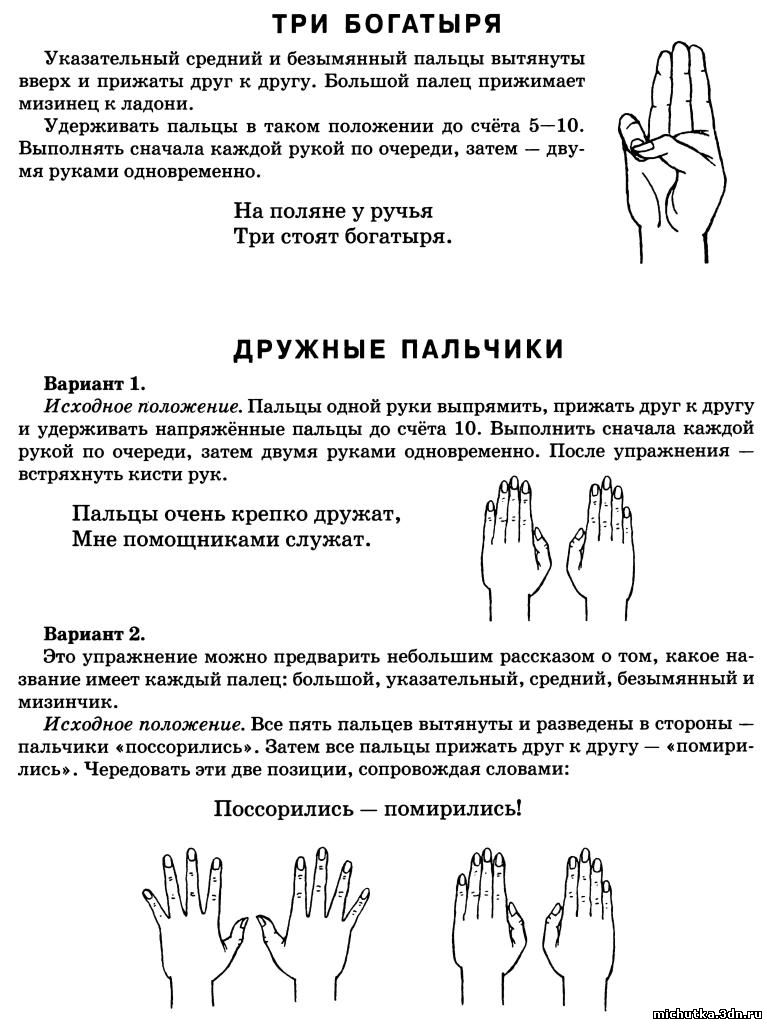 Физкультминутки«Богатырь»          Богатырь – вот он каков: (Дети стоят в кругу)         Он силен, он здоров, (Показываю силача)         Он из лука стрелял, (Показывают стрельбу из лука)         Метко палицу бросал, (Выполняют замах и бросок)         На границе стоял, (Показывают)         Зорко-зорко наблюдал, (Подносят руку ко лбу, глядят вдаль)         Подрастем и мы, смотри, (Поднимают руки высоко вверх)         Станем, как богатыри!    (Руки на пояс)«Богатыри»1. Дружно встанем – раз, два, три – (дети шагают на месте) Мы теперь богатыри! (руки согнуты в локтях, показываю силу) 
Мы ладонь к глазам приставим, (правую руку подносят козырьком к глазам) Ноги крепкие расставим,Поворачиваясь вправо – оглядимся величаво (повороты вправо, влево)И налево надо тоже поглядеть из-под ладошек,И направо, и ещё, через левое плечо.Дружно встанем – раз, два, три – (встали ровно, выпрямили спинки)Мы теперь богатыри!Дружно встанем раз – два – три (дети шагают на месте) 
Мы теперь богатыри! (руки согнуты в локтях, показываю силу) 
Мы ладонь к глазам представим, (правую руку подносят козырьком к глазам) 
Ноги крепкие расставим, 
Поворачиваясь вправо - оглядимся величаво.  
И налево надо тоже поглядеть нам величаво. 
Наклонились влево – вправо  (руки на поясе, наклон влево - вправо)                                                                                                                                                                         Получается на славу!«Богатырский конь»Конь меня в дорогу ждёт (Руки за спиной сцеплены в замок), бьет копытом у ворот (ритмично по очереди поднимаем
на ветру играет гривой   согнутые в колене ноги) Пышной, сказочно красивой
быстро на седло вскочу
не поеду – полечу (покачиваем головой), цок, цок, цок, цок (подскакиваем на месте), цок, цок, цок, цок
там за дальнею рекой (руки полусогнуты в локтях) Помашу тебе рукой (перед собой, машем рукой)«Молодцы-удальцы»Мы устали, засиделись (выполнять движения в соответствии с текстом) Нам размяться захотелось. 
То на стену посмотрели, 
То в окошко поглядели. 
Вправо, влево поворот, 
А потом наоборот. 
Приседанья начинаем, 
Ноги до конца сгибаем.
Вверх и вниз, вверх и вниз 
Приседать не торопись. 
И в последний раз присели, 
А теперь на место сели. 
У нас в группе – молодцы! 
Как один все – удальцы!Приложение 6Художественное слово по тематикеПословицы и поговорки для детей о богатырях:
Русь — богатырская.Богатырская рука однажды бьет.Богатыря узнаешь на поле брани.Богатырь умирает, а слава воюет.Богатырь умрёт, имя его останется.Богатырь — от силы, красноречивый — от мудрости.Богатство — до первого бурана, богатырь — до первой пули.Щедрый не хвастается подарком, богатырь не отказывается от сказанного.Хорош богатырь, коли пьян с вина на алтын.Сыт конь — богатырь, голодный (голоден) — сирота.Счастье дороже богатырства.Стрелок познается на охоте, богатырь — в бою.Сморчком глядит, а богатырем кашу оплетает.Славна богатырями земля русская.Пословицы и поговорки о мужествеЕсли у тебя есть мужество, дело не будет тяжелым.Мужество — это сила.Человеку с мужеством никакое дело не трудно.Мужество создает победителей.Мужество рождается в борьбе.Мужество создает победителейБыло бы мужество — оружие всегда найдется.Бой не опасен, если ты мужеством красен.Хоть ростом маловат, да мужеством богат.Если погибать — так жизнь дороже отдать.Мужественно биться — победы добиться.Мужественному человеку никакое дело не трудно.Победит тот, кто не дрогнет.Сто малодушных не заменят одного мужественного.Мужественный пеняет на себя, малодушный — на товарища.Мужество смелых познается на поле боя. (тадж)Мужество побеждает. (груз)Мужество украшает человека. (арм)В смерти есть мужество. (адыг, черкес)Мужество не оружием дается. (азерб)Саблей управляет мужество. (абазин)Сражающийся под отчим небом приобретает мужество льва. (черкес)У мужественного человека во время драки шуток не бывает. (туркм)Мужественный мужественным погибает. (адыг)Мужественные — в поход, трусливые — на базар. (аварск)Деньги потерял — ничего не потерял, мужество потерял — все потерял. (алт)Человеку с мужеством никакое дело не страшно. (туркм)Мал телом, но велик духом. (укр)Мужественного ободрять не надо. (груз)Мужчина мужчиной умирает. (адыг)Для настоящего мужа и черепаха — оружие. (туркм)Мужественный человек не любит себя хвалить. (груз)Тяжелый груз может везти нар (верблюд), тяжелую утрату осиливает лишь мужественный человек. (казах)Когда есть мужественные воины, враг не посмеет напасть на мою страну. (башк)И на самого мужественного мужественный найдется. (осет)Выведывают — будь молчальником, стращают — будь мужественным. (чуваш)Если даже твой рот полон крови, не преклоняйся перед врагом. (татар)Чтобы умереть — надобно мужество. (кабард)Если есть у тебя мужество, дело не будет тяжелым. (туркм)Или будь мужчиной, или умри. (кабард)Когда Родину охраняешь — сам мужаешь. (узб)Знай свои силы, но рассчитывай на мужество. (осет)Если ты мужчина, отличись мужеством. (осет)Умри, но победи. (груз)Будешь мужественным в бою, станешь песней победы. (тадж)Впереди мужества — хитрость. (кабард)Двум смертям не бывать — в одну все мужество вложи. (кабард)Пословицы и поговорки про смелостьКто смел, тот и съел.Кто смел, тот наперед поспел.Смелость города берет.Смелый там найдет, где робкий потеряет.Смелому горох хлебать, а несмелому и щей не видать.Иди вперед — лучше страх не берет.Смелость лучше богатырства.За правое дело стой смело.Такое уж дело, что надо идти смело.Нечего тому страшиться, кто ничего не боится.Сам не дерусь, а семерых не боюсь.Смелости учись у разведчика, осторожности — у сапера.Смелый боец — в бою молодец.Страху в глаза гляди — не смигни: смигнешь — пропадешь.Не страшись, да и не хвались.Досталось по куску, а кто смел, тот и два съел.Хоть не ел, да будь смел.Смелые глаза — молодцу краса.Смелость города берет.Смелого пуля боится.Смел да удал — везде побывал.Храбрецу все к лицу.Назвался груздем — полезай в кузов.Либо пан, либо пропал.Либо грудь в крестах, либо голова в кустах.Смелому все пути открыты.Не тот храбр, кто страха не знал, а тот храбр, кто страх побеждал.Герой помирает один раз, а трус всю жизнь.Слава герою, трусу позор.Герой — карман с дырой.Смелость — сила воина.Смелость решает в бою.Где смелость, там и победа.Смелость — свойство великой души.Смелость после боя — качество дурное.Нужна смелость орла, чтобы разбить врага.Без смелости сила попадает на вилы.Успех всегда оправдывает смелость.Смелость города берет.Смелость силе воевода.Смелое начало — половина удачи.Смелое начало не хуже победы.Кто смел, тот и на коня сел.На что нам спесь, коли смелость есть.Без смелости не возьмешь крепости.Кто смотрит глазами смелости, тот будет в целости.Смелость — спутник джигита. (башк)Смелость берет города и крепости. (укр)Смелость — половина счастья. (башк, татар)Важна смелость, да нужна и умелость. (чуваш)Правда и смелость — близнецы. (чуваш)Проявляй смелость: смелому принадлежит поле боя. (тадж)Смотри на опасность глазами смелости и будешь в целости. (тадж)Загадки про богатырейЛадно скроен,Крепко сшит,Землю русскую стоит.Ответ: БогатырьЗнают взрослые и дети,Нет его сильней на свете.Одного напомню я - Это Муромец Илья. Ответ: БогатырьСпросил Добрыню Елисей:«Как стать смелей? Как стать сильней?»Совет простой Добрыня дал:Сто раз упал, отжался, ...Ответ: ВсталИльи Муромца женаИ красива, и стройна,Да, к тому же журналисткаИ совсем не скандалистка -Славная лебедушка,Звать ее...Ответ: АленушкаЖелезная шапка с острым концом, А спереди клюв навис над лицом. (Шлем) Оружие это не просто поднять, Не просто поднять и в руке удержать. Снести им легко было голову с плеч…  Ну, что, догадались? Конечно же… (Меч) Чтоб грудь защитить от ударов врага, Уж вы это знаете наверняка, На левой руке у героя висит Тяжелый, блестящий и кругленький… (Щит)Приложение 7Конспект презентацииРазвлечение «Что мы знаем о богатырях»Действующие лица:1. Ведущая (воспитатель). 2. Богатыри (мальчики).3. Девицы-красавицы (девочки).Цель занятия:•	Развивать у детей чувство патриотизма и любви к Родине на примере жизни и подвигов былинных богатырей.•	Закрепить знания детей о богатырях – защитниках земли русской.•	Закрепить названия картин о богатырях известных художников В.М. Васнецова, И.Я. Билибина, К.А. Васильева.•	Закрепить в речи детей названия элементов одежды богатырей.•	Закрепить в речи детей названия оружия богатырей.•	Закрепить с детьми пословицы о силе, храбрости, смелости.•	Обогатить общий словарный запас детей (древняя Русь, былина, богатырь, застава и др.).•	Развивать ловкость, меткость, координацию движений. Учить соблюдать правила игры.•	Закрепить обряд – поклонение «Дубок».Предварительная работа:•	Чтение былин: «Святогор», «Святогор и тяга земная», «Илья Муромец», «Илья Муромец и Соловей-разбойник», «Добрыня и змей», «Никита Кожемяка», «Ставр Годинович», «Вольга и Микула»,.•	Разучивание обряда – поклонения «Дубок».•	Рассматривание репродукций картин о богатырях художников В.М Васнецова, И.Я. Билибина, К.А. Васильева.•	Разучивание стихов, загадок, пословиц.•	Рассматривание на иллюстрациях элементов одежды и оружия богатырей.•	Разучивание подвижных игр: «Полоса препятствий», «Убей Змея Горыныча», «Пройди по бревну».•	Разучивание д/и «Собери богатыря в дорогу».•	Проведение занятий по конструированию на тему «Богатырь» и по рисованию «Богатырский шлем».Материалы и оборудование:1. Картины на богатырскую тему.2. Воздушные шарики, 3 самодельных копья или дротика.4. Веревка.5. 2 мягкие призмы из комплекта «Крупный строитель»6. Лошадки.7. 4 спортивные палки.8. 6  кеглей.9. Грамоты.10. Указ, Свиток с заданиями.11. Дидактическая игра  «Собери богатыря в дорогу» и 2 мольберта.12 Яблочко и блюдечко.13 Накидка и шлем для каждого ребёнка и ведущей.14. Плакат с изображением дуба, дубовые листочки, панно с изображением древней Руси.15. Сундук с игрушечным богатырским оружием.16. Костюмы для трёх богатырей.17. Аудиозапись с песней А. Пахмутовой  «Богатырская сила».18. Репродукции картин на богатырскую тему.Ведущая: -Здравствуйте, красны девицы!-Здравствуйте, добры молодцы!-Здравствуйте, гости дорогие!-Я приглашаю вас в удивительное путешествие, которое навсегда запомнится вам. Мы начинаем путешествие по русским былинам.-А вы знаете, что такое былина? (это быль, рассказ о том, что было давным-давно).-А кто придумывал былины?Ответы детей:•	Их сочинял русский народ в давние времена, когда наша Родина называлась Русью.•	Раньше люди не могли записать то, что сочинили или увидели, поэтому былинные рассказы заучивались наизусть и передавались от деда к отцу, от отца к сыну.Через былины мы узнаём, как жили люди в древней Руси, какие события там происходили.-Назовите, как называлась наша Родина в древности? (Русь)-А как назывался главный город на Руси? (Киев)-Кто им правил? (Князь Владимир)-Как называлось княжеское войско? (Дружина)-Кто защищал землю от врагов? (Богатыри)-Ребята, назовите, каких известных богатырей вы знаете?Ответы детей:•	Святогор•	Илья-Муромец•	Добрыня-Никитич•	Алёша-Попович•	Ставр-Годинович•	Микула-Селянович•	Василиса Микулишна•	Настасья Микулишна-Ребята, а вы знаете, чем прославились богатыри? (Ответы детей: своими подвигами. Они защищали Русь и народ от врагов)-Ребята, а какие у богатырей были враги?Ответы детей:•	Калин-царь•	Идолище Поганое•	Змей-Горыныч•	Соловей-Разбойник•	Тугарин-Змей•	Морской царь•	Колдун-карлик•	РыжеусВедущая: Жизнь наших предков была трудной. Много раз враги, нападали на нашу землю.-Зачем надо было защищаться от врагов? (Враги грабили и сжигали селения, забирали в плен детей и женщин, а мужчин и стариков убивали)Ведущая: На защиту родной земли вставали все, кто мог держать оружие в руках и среди них выделялись сильные и мужественные воины.-Какого рода были богатыри?Ответы детей:•	Илья-Муромец - крестьянский сын•	Добрыня-Никитич - знатного происхождения из рода князей•	Алёша-Попович - сын священника-В каких городах жили эти богатыри?Ответы детей:•	Илья-Муромец - родился в селе Карачарове, под городом под Муромом•	Добрыня-Никитич – из Рязани•	Алёша-Попович – из города Ростова- Кто передал Илье Муромцу меч-кладенец и поделился своей силой? (Святогор)-А теперь давайте послушаем стихи о богатырях (дети читают стихи)Богатырь, он вот каков:Он силён, он здоров,Он из лука стрелял,Метко палицу бросал,На границе стоял,Зорко, зорко наблюдал!Русь-матушку защищал.Силён, как вольный ветер.Могуч как ураган.Он защищает землюОт злобных басурман.Он силой, удалью богат.Он защищает стольный град.Спасает бедных и детей,И стариков, и матерей!Ведущая: Молодцы, ребята, вы правильно ответили на все вопросы. А сейчас я предлагаю вам совершить небольшое путешествие в историю и превратиться в былинных богатырей!Как во славной станице Крыловская,Да в детском саду «Ласточка»В старшей группеЖили не тужилиДружные ребята из группы «Знайки»Все красавцы удалые!И правили там делами ученымиКнягини свет ИриныВот решили как-то разКнягини издать такой указ... Ведущая: УказРазудалы добры молодцы и красны девицы!Собирайтесь-ка в дружины славные! Покажите свою силушку богатырскую да удаль молодецкую!Позабавьте-ка вы нас рукою твердою да глазом зорким!А перед началом испытания повелеваю клятву произнесть! Дети, произносят клятву, повторяя слова за ведущей. КлятваОбещаем бороться в бою честном!Друга в беде не бросать!Да не посрамим земли русской! -Пора отправляться в путь-дорожку дальнюю. Давайте спросим благословления у ваших родителей.-Вы даёте ребятам благословение на дела добрые? (Проводится обряд благословения и родители вручают детям богатырскую одежду – шлемы и плащи).-Ребята, в Древней Руси родовым деревом считался дуб. Уходя в поход, богатыри подходили к дубу, брали с собой листок и горсть родной землицы. Этот обычай – брать с собой горсть родной земли сохранился до сих пор с тех далёких времён от наших предков.Дуб – могучее дерево, он почитался на Руси за могучесть, жизнестойкость, давал силу людям, ему поклонялись и отдавали честь.-А теперь давайте встанем в круг и сделаем хороводный обряд – поклонение дубу.Обряд – поклонение «Дубок»Дети встают в круг и выполняют движения.У нас рос дубок – (сидя на корточках, дети медленно поднимаются, тянут руки вверх). Вот таков!Корень да его –Вот так глубок! (наклоняются вниз, показывая корень)Листья да его –Вот так широки, (развести руки в стороны)Ветки да его –Вот так высоки! (руки вверх)Ах ты, дуб–дубок, ты могуч (медленно поднимают сцепленные руки вверх) На ветру ты, дубок, скрипуч. (покачивание руками) Дай мне силы, отваги, добра, (правая рука на сердце)Чтобы землю роднуюЗащищать от врага!Ведущая: Раз, два, три – дуб листочки гостям подари! (дети берут дубовые листочки и дарят их родителям).Ведущая: Теперь мы можем отправляться в древнюю Русь. Присаживайтесь поудобней. Попасть туда нам поможет волшебное яблочко:Ты катись, катись яблочкоПо золотому блюдечку,Укажи нам дорогуВо славный Киев-град!Ведущая: Ну вот мы и в древней Руси. Ребята, к нам в гости с заставы скачут богатыри.Богатыри: Здравствуйте гости дорогие!1й богатырь: Привёз я вам послание. Вас ожидают испытания.(отдаёт свиток ведущему) Выполняйте все задания в путешествии увлекательном, очень даже занимательном.Ведущая зачитывает первое задание из свитка.ЗАГАДКИ2й богатырь:1я Загадка:Рубашку такую не вяжут, не шьют,Её из колечек железных плетут(кольчуга)2я ЗагадкаЖелезная шапка с острым концом,А спереди клюв навис над лицом(шлем)Ведущая:-Что ещё надевали богатыри для защиты от оружия в бою? (Ответы детей – латы, панцирь)-А сейчас мы с вами поиграем в игру «Собери богатыря в дорогу»(дети делятся на 2 команды и соревнуются между собой, чья команда быстрее и аккуратнее оденет богатыря для дальнего пути)3й богатырь: Отгадайте мои загадки и найдите отгадки.1я ЗагадкаОружие это трудно поднять,Не просто поднять, а в руке удержать,Снести им легко было голову с плеч,Ну что догадались? Конечно же… (меч)2я ЗагадкаЧтоб грудь защитить от ударов врага,Уж вы это знаете наверняка,На левой руке у героя висит,Тяжелый, блестящий, раскрашенный… (щит)Ведущая открывает сундук с богатырским оружием.-Назовите, какое ещё оружие было у богатырей? (Дети по очереди достают оружие из сундука, называют его и встают с ним в строй).-Вот мы и вооружились. Теперь нам никакой враг не страшен!Ведущая зачитывает второе задание из свитка.-Каких пословиц только нет – и в каждой мудрый дан совет.- Ребята, назовите пословицы, которые прославляют силу и смелость воинов.Пословицы:•	Трудно в учении – легко в бою•	Один в поле не воин•	Один за всех и все за одного•	Смелость города берёт•	За правое дело стой смело•	Храбрый побеждает – трус погибает•	Родину предать – воином не стать•	Кто смел – тот и цел•	Сам погибай, а товарища выручай•	С родной земли умри – не сходи•	Жить – Родине служитьВедущая:-Ребята, многие художники изображали на своих картинах богатырей. Сейчас я вам покажу картины, а вы назовите художников, которые их нарисовали и как они называются.(Слайд- шоу)Виктор Михайлович Васнецов«Богатыри»«Витязь на распутье»Иван Яковлевич Билибин«Илья Муромец и Святогор»«Илья Муромец и Соловей-разбойник»Ведущая зачитывает третье задание из свитка.Ведущая: Что ж, богатыри, внимание,Продолжаем состязания!А теперь вы разомнитесь,По веревочке пройдитесь. Положить на пол веревку. Ребенок должен по ней пройти с закрытыми глазами или расставив руки в стороны и запрокинув голову вверх. -Ну-ка, кто из вас впередВсе преграды обойдет?! Препятствия: для каждой команды ставятся 2 мягкие призмы из комплекта «Крупный строитель» - горы; на пол кладутся по 2 спортивные палки на расстоянии 50 см. друг от  друга - река; ставятся по три кегли – густой лес. Надо преодолеть "гору", перескочить через "реку", проскакать через «густой лес». Ведущая: Не удержать богатырей,Вмиг вскочили на коней!Каждому участнику дают "лошадку" (палку с головой лошади). Ведущая: Вот преграды на пути!Их непросто обойти!Надо лихо проскакать,Но барьеры не сбивать!Ведущая дает старт. Игра "Полоса препятствий" (дети делятся на 2 команды и соревнуются между собой, чья команда быстрее и аккуратнее пройдет полосу препятствий). Ведущая: Все преграды покорились,И мы дальше в путь пустились.Но увы, не тут-то было,Вихрем все вдруг закружило!Змей Горыныч трёхголовыйПовстречался на пути,Тут спасенья не ищи! Но ребята не зевали,Свои копья доставали! На ширме висят воздушные шарики - головы Змея Горыныча, в которые надо попасть дротиком или копьём. Ведущая: Метко били все по целиИ змеюку одолели!Он в овраг большой свалился,Тут же наземь повалился,Там издал последний вздох,Да и сразу же издох...Ведущая: И на радости такойСкачем мы теперь домой.Вот и кончились заданьяДа большие испытанья!-Наше путешествие закончилось.Дети читают стихи Натальи Кончаловской:1й ребёнокВоином быть совсем не просто,И я, друзья, скажу вам так,Что быть отважным, сильным, ловким,Поверьте, это не пустяк!2й ребёнокНичего нет лучше, крашеМилой Родины твоей!Оглянись на предков наших,На героев прошлых дней.3й ребёнокВспоминай их добрым словом –Слава им, борцам суровым!Слава нашей стороне!Слава русской старине!Ведущая: Поздравляю вас, ребята!Заслужили вы награды! Ведущая:-А на память я хочу вручить вам грамоты, выданные школой князя Владимира, чтобы вы были такими же сильными, смелыми, решительными. Чтобы горячо любили и защищали свою Родину, как это делали былинные богатыри.Ведущая читает стихотворениеИлоны Грошевой "Будущим защитникам"):Сегодняшний деньПостарайся запомнитьИ в сердце его сохрани.Ты сильный, ты смелый, И враг вероломныйБоится к тебе подойти.И есть еще в жизниБольшие дела,Куда тебя честь За собой не звала,Ты смело ступай, Наготове копье!Борись за любимых, За счастье свое! Приложение 8ФОТОГАЛЕРЕЯ 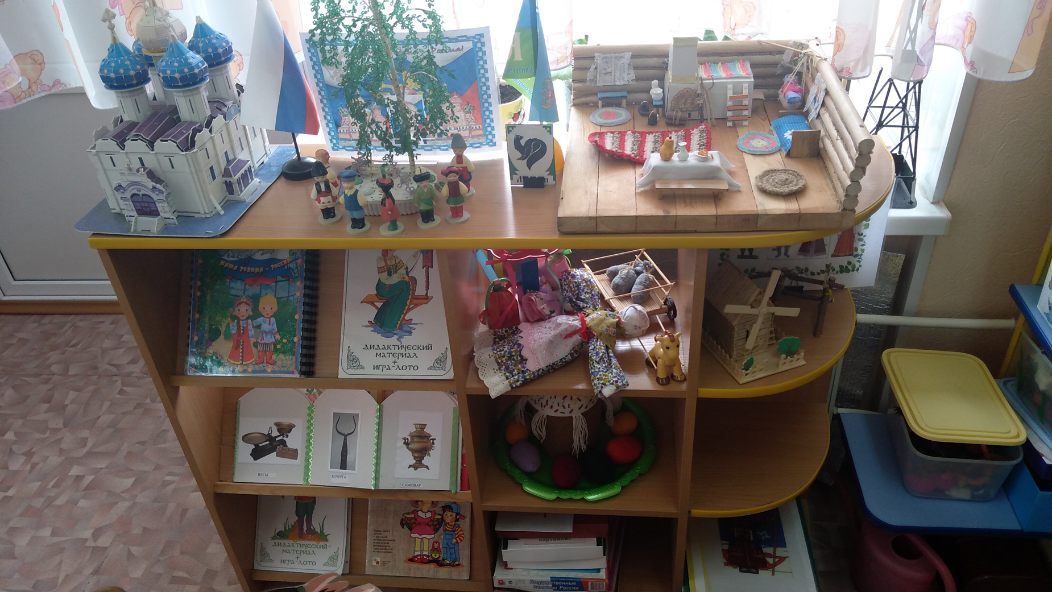 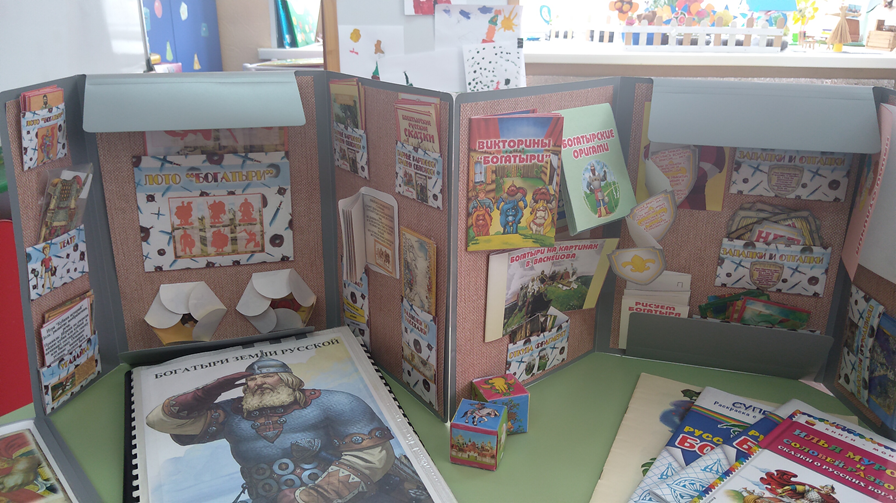 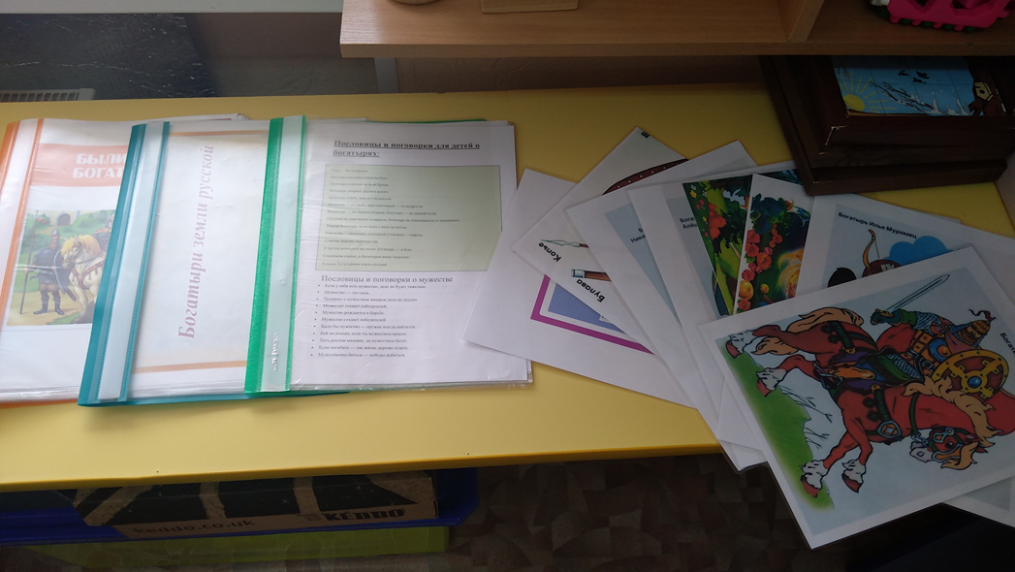 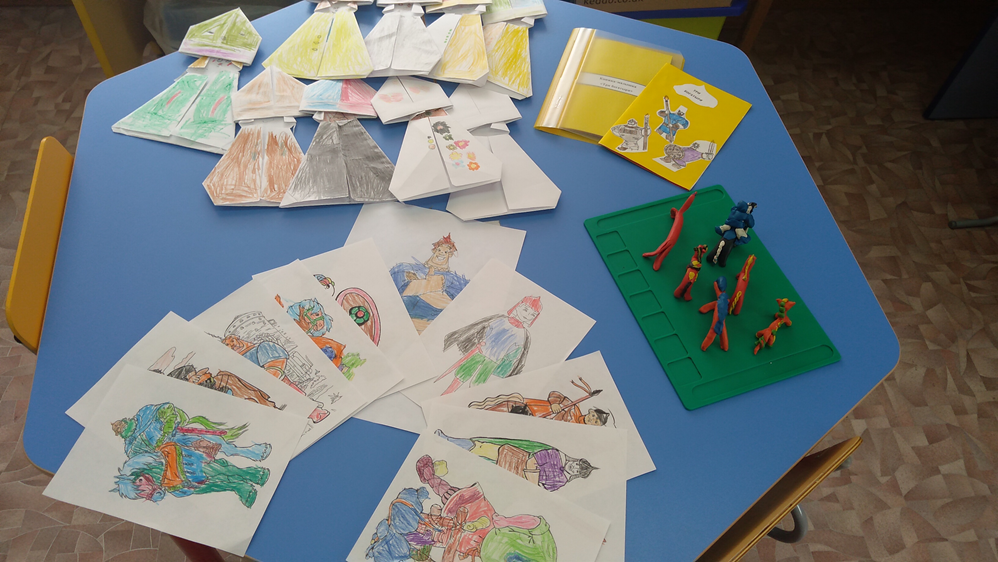 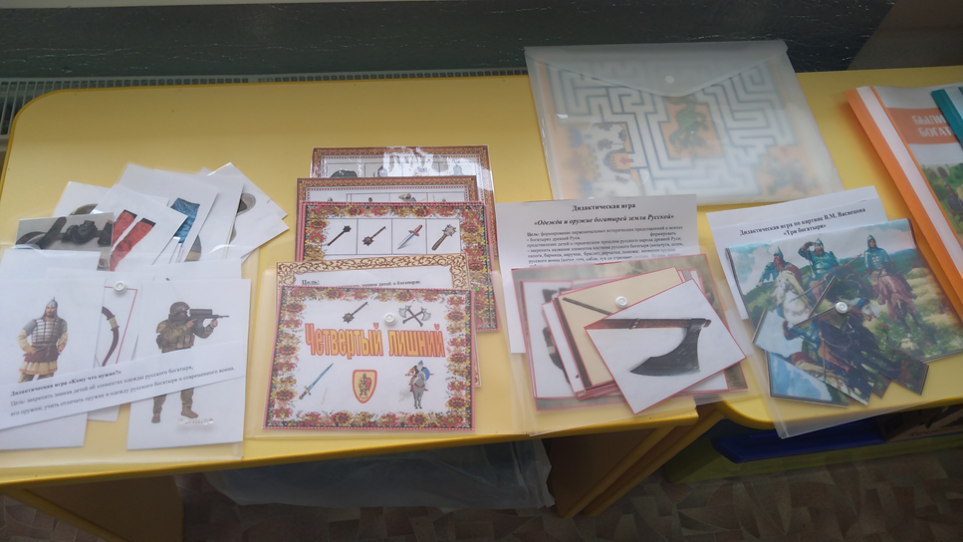 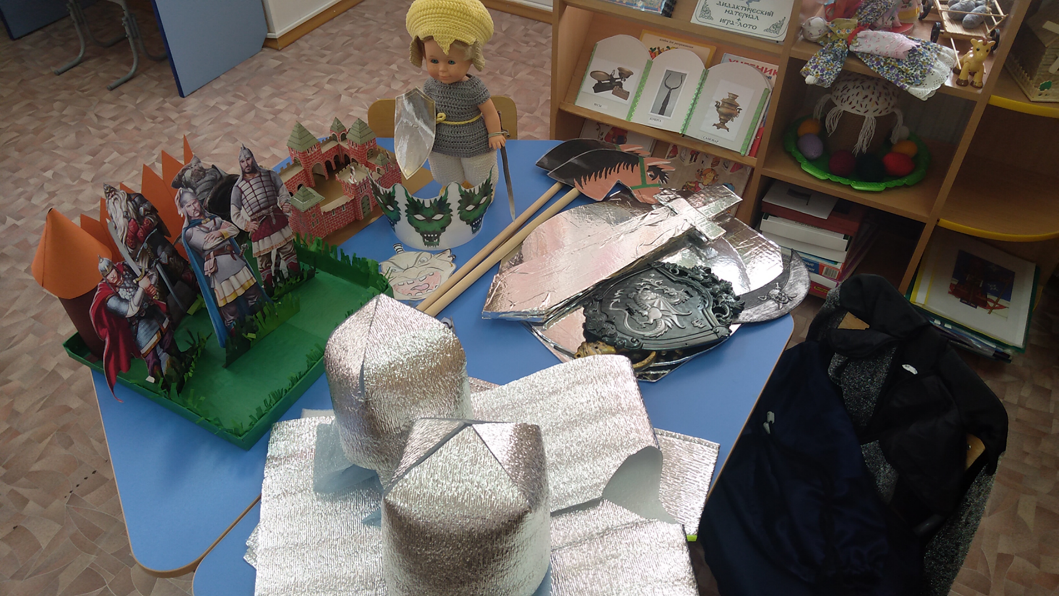 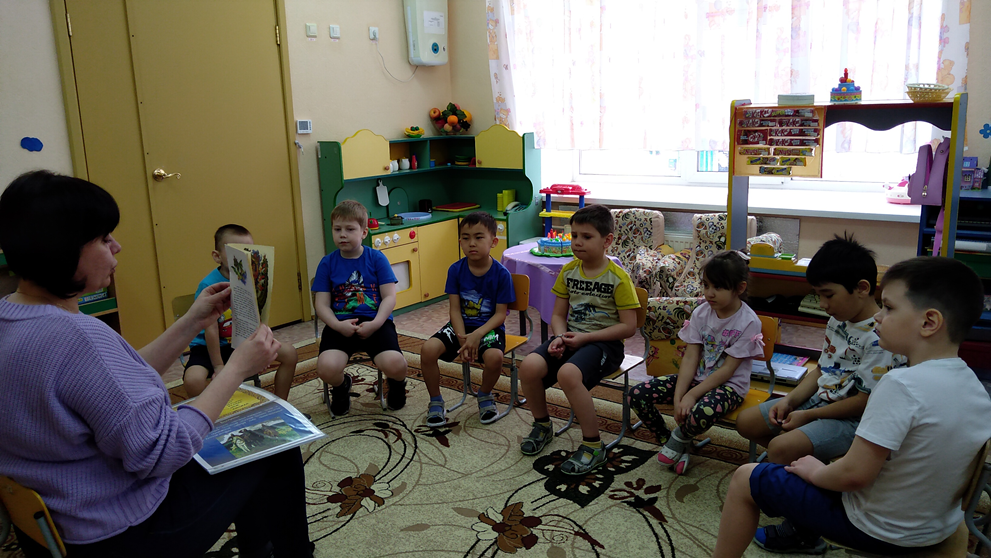 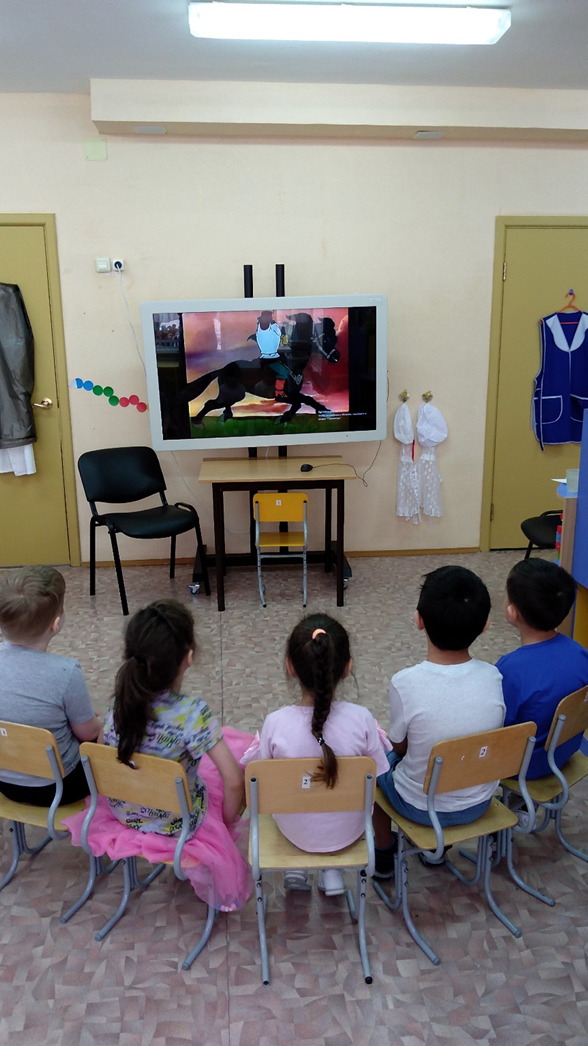 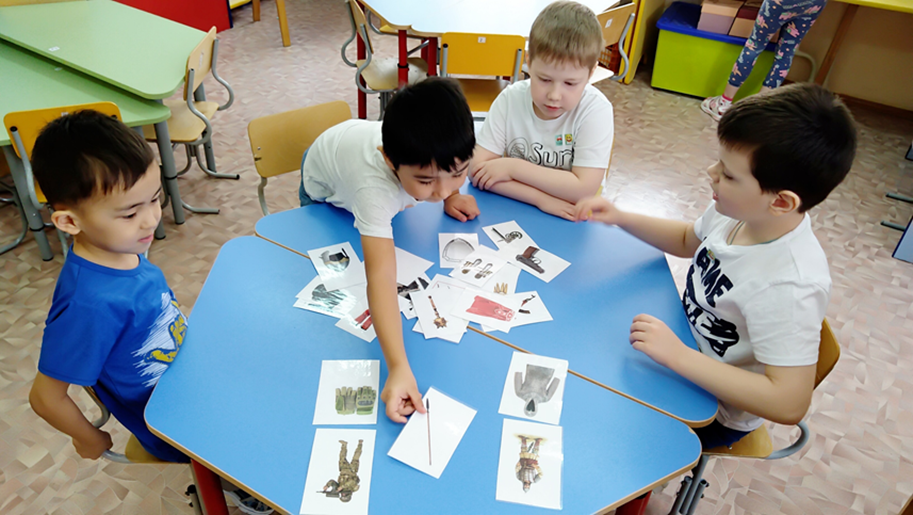 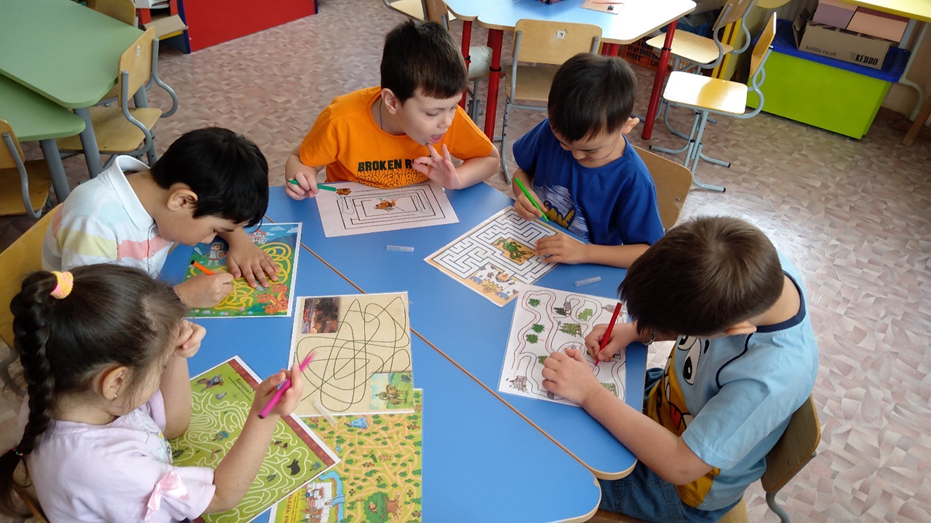 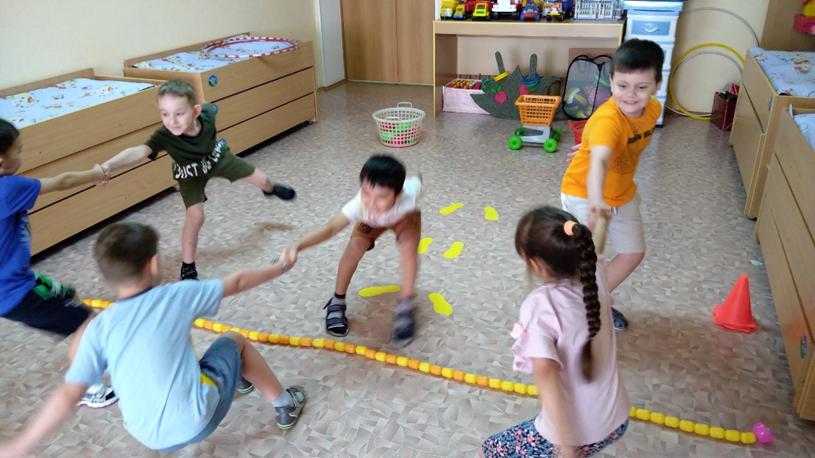 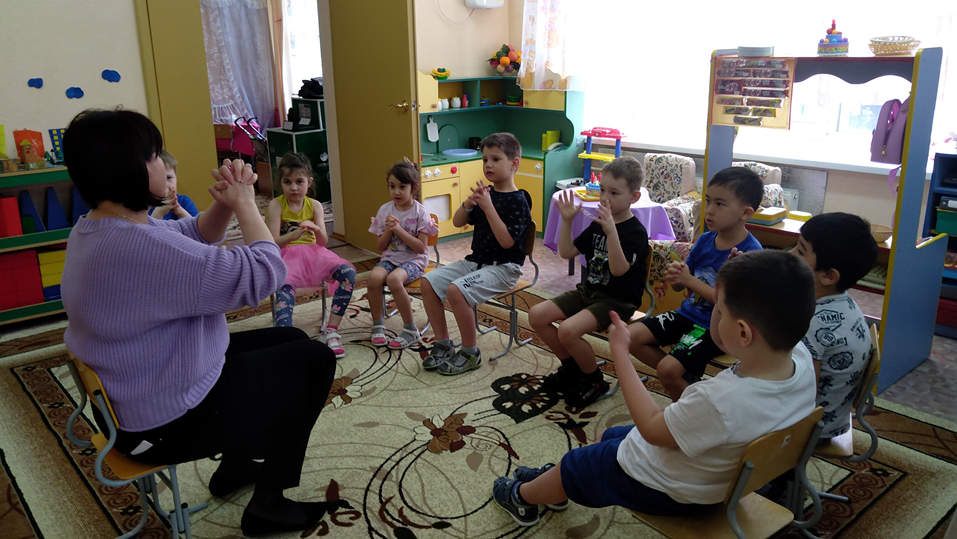 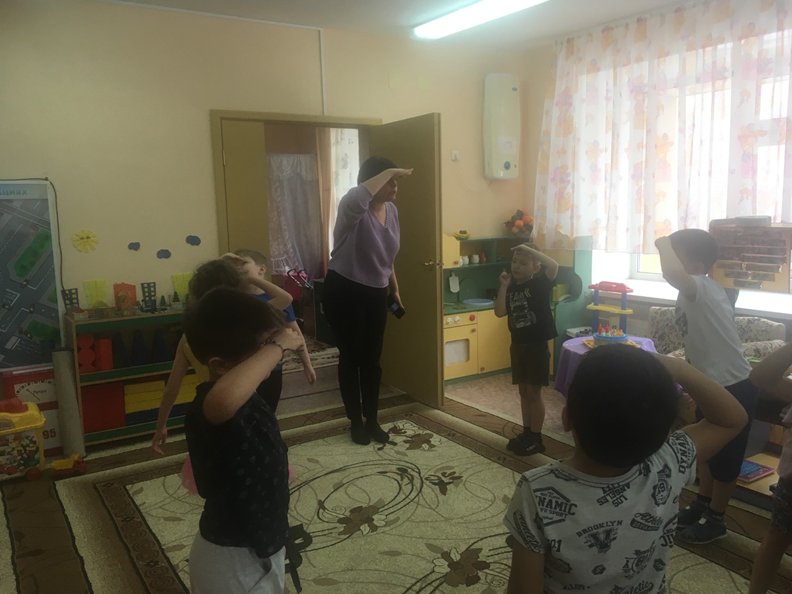 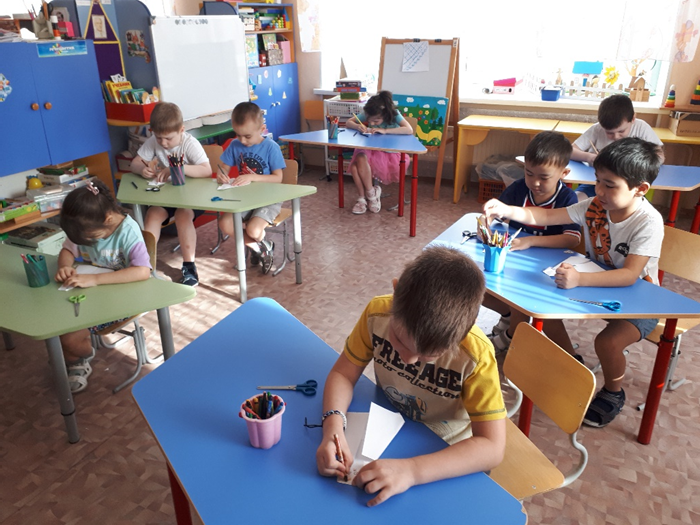 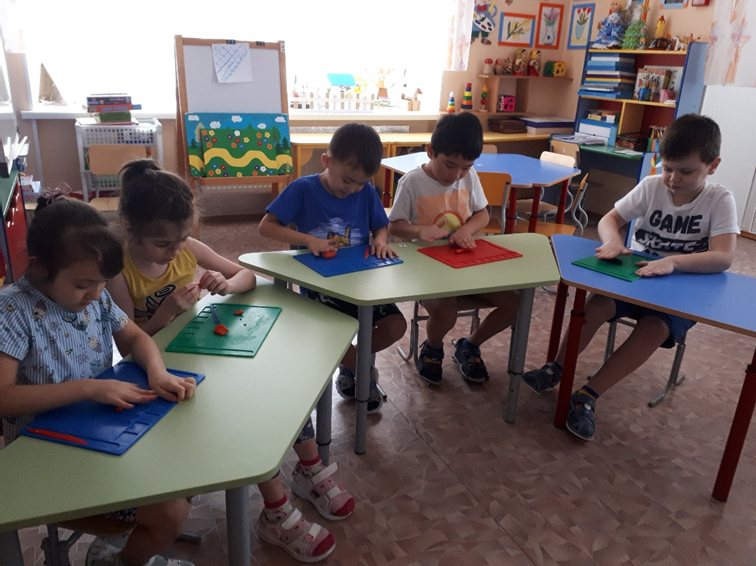 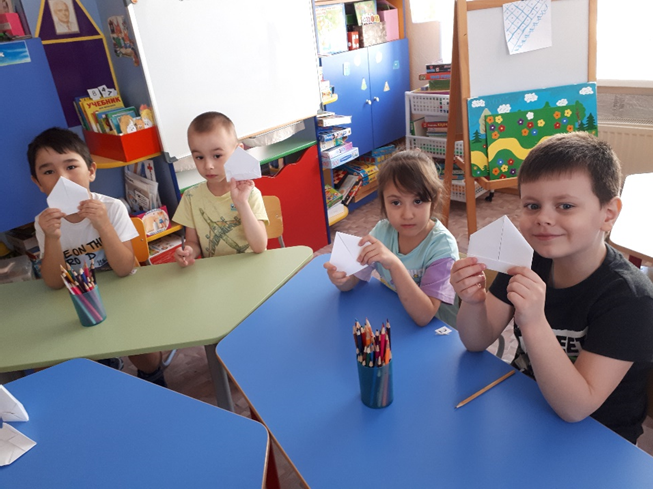 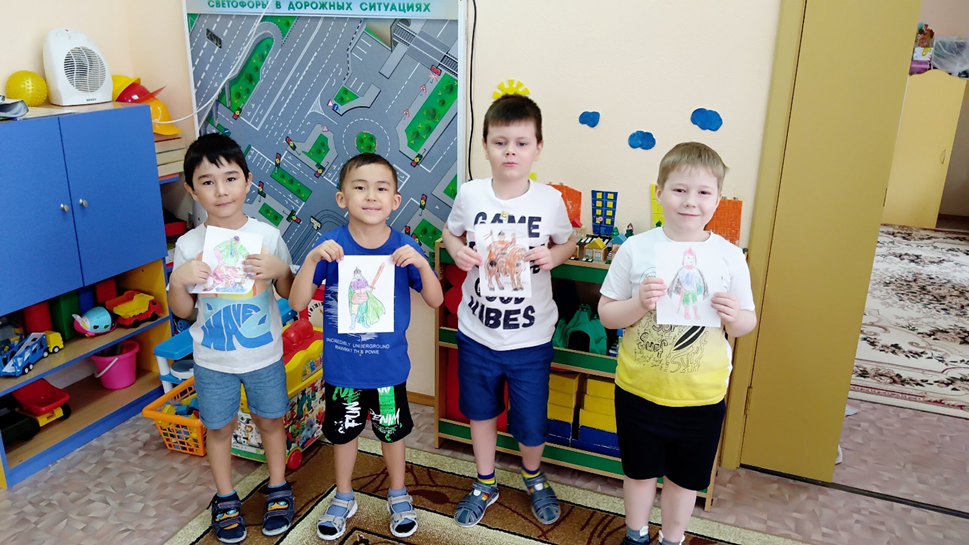 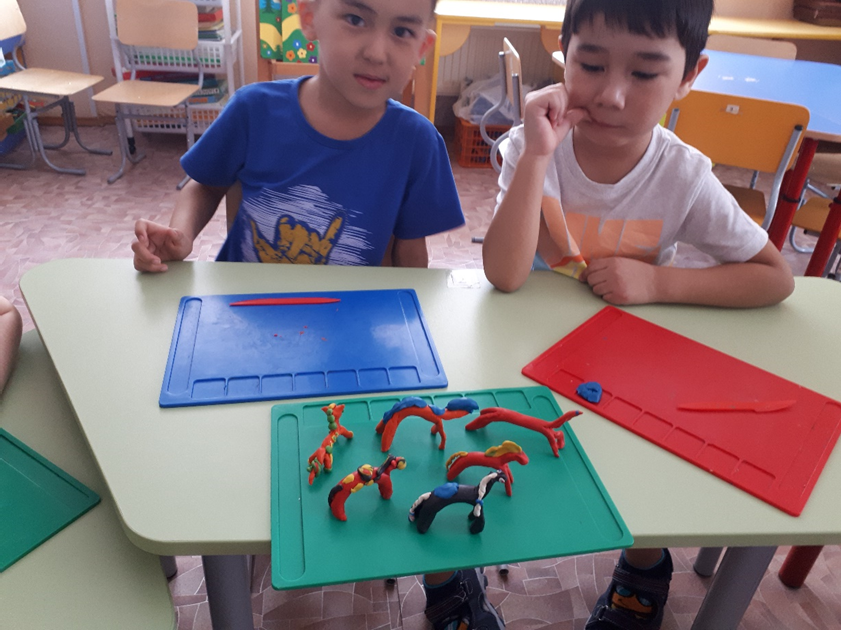 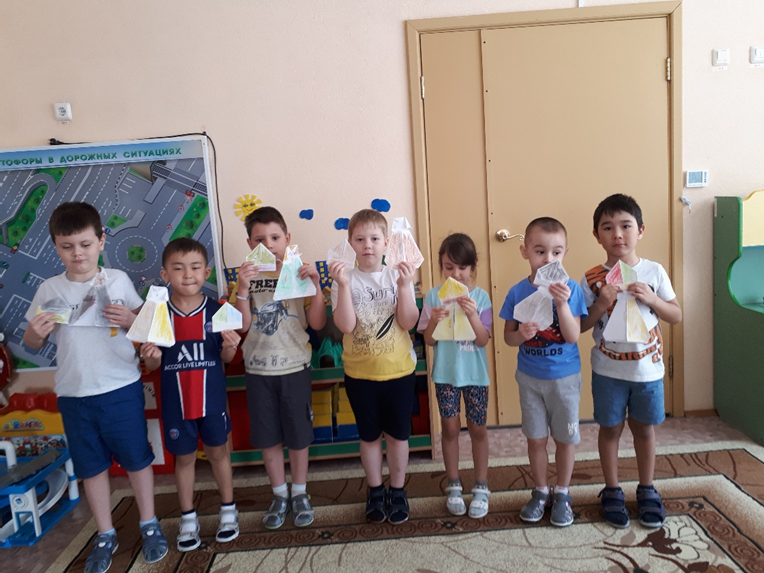 ЭтапыСодержание работыРабота с родителямиАналитический этапПроведение диагностики детей по тематике «Былинные защитники земли русской»Анкета для родителей по вопросам нравственно-патриотического воспитанияПодготовительный этапВстречи с родителями для мотивации к совместной деятельностиПодготовка ППРСКонсультации для родителей «Организация народных игр в семье», «Истоки представлений о героических подвигах воинов - богатырей»Привлечение родителей к подбору материала для изготовления дидактических игр, к изготовлению атрибутов для сюжетно-ролевых игрОсновной этап1.Познавательный блокЧтение в группе и домашнее чтение книги для развития детей 5-6 лет «Верность родной земле», книги для развития речи «Верность родной земле»;Чтение стихотворения «Три богатыря»;Разучивание стихов, пословиц о богатырях, о русских воинах; Беседы на тему: «Богатыри - первые защитники Земли Русской», Чтение былин «Илья Муромец», «Добрыня Никитич и змей», «Алеша Попович и Тугарин Змеевич», былина «Бой с несметной ратью под Киевом», «Илья Муромец, Добрыня Никитич и Алеша Попович»;Рассматривание иллюстраций, картин о богатырях художников: Васнецова, Васильева, Рериха; Просмотр презентаций и мультипликационных фильмов о русских богатырях; Прослушивание фрагментов «Богатырской симфонии» А. Бородина, аудиозаписи песни «Богатырская сила», русской народной песни «Солдатушки, бравы ребятушки».2.Игровой блок- Игротека на тему «Богатыри земли русской»:Подвижные («Чья дружина быстрее соберется?», «Выручай!», «Не попадись». Эстафеты «Меткий стрелок», «Сбей богатыря с коня», «Кто больше соберет камней», «Забрось палицу в логово Соловья разбойника», «Перетяни богатыря»);Словесные («Угадай, о ком говорю», «Да-Нет»);Дидактические («Четвертый лишний», «Собери богатыря в дорогу», «Кому что нужно?», «Лабиринты», «Паззлы -Три богатыря», «Разрезные картинки»);Сюжетно – ролевые по сказкам «Илья Муромец и соловей-разбойник», Добрыня Никитич и Змей Горыныч»;Разучивание физкультминуток и пальчиковой гимнастики про богатырей.3.Блок продуктивной деятельности- Рисование «Богатыри Земли Русской» (Раскрашивание образов русских богатырей (их доспехи и снаряжение);- Оригами «Богатырь», «Доспехи богатыря»;- Лепка «Богатырский конь»;- Книжки-малышки (совместно с родителями).Привлечение родителей к подбору иллюстративного материала на тему «Богатыри»Привлечение родителей к изготовлению макета «Богатырская застава»Привлечение родителей к изготовлению куклы «Богатырь Алеша Попович»Презентация Развлечение «Что мы знаем о богатырях?»Мини-музей «Богатыри земли русской» и выставка детских работ.Заключительный этапконтрольная диагностика детей